8	النظر في طلبات الإدارات التي ترغب في حذف الحواشي الخاصة ببلدانها أو حذف أسماء بلدانها من الحواشي إذا لم تعد مطلوبة، وفقاً للقرار 26 (Rev.WRC-07)، واتخاذ التدابير المناسبة بشأنها؛المـادة 5توزيع نطاقات الترددالقسم IV  -  جدول توزيع نطاقات التردد
(انظر الرقم 1.2)MOD	SRB/198/1291A.5	توزيع إضافي:  يوزع النطاق MHz 494-470 أيضاً لخدمة التحديد الراديوي للموقع على أساس ثانوي في ألمانيا والنمسا والدانمارك وإستونيا وفنلندا وليختنشتاين والنرويج وهولندا والجمهورية التشيكية  وسويسرا، ويقتصر هذا الاستعمال على تشغيل رادارات رصد خصائص الرياح وفقاً للقرار 217 (WRC-97).(WRC-)     الأسباب:	وفقاً لخطة توزيع نطاقات التردد في جمهورية صربيا، فإن النطاق MHz 494-470 موزع أيضاً لخدمة التحديد الراديوي للموقع على أساس ثانوي ويقتصر استعماله على تشغيل رادارات رصد خصائص الرياح.___________المؤتمر العالمي للاتصالات الراديوية (WRC-15)جنيف، 2-27 نوفمبر 2015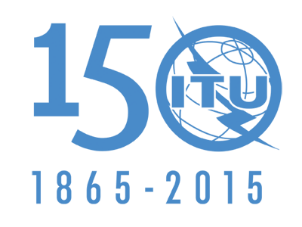 الاتحــــاد الـدولــــي للاتصــــالاتاللجنة 6الوثيقة 198-A6 نوفمبر 2015الأصل: بالإنكليزيةجمهورية صربياجمهورية صربيامقترحات بشأن أعمال ال‍مؤت‍مرمقترحات بشأن أعمال ال‍مؤت‍مرالبنـد 8 من جدول الأعمالالبنـد 8 من جدول الأعمال